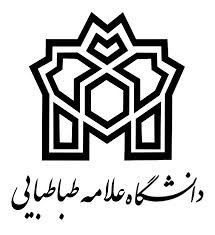 جدول رشته هاي دوره دكتري دانشگاه علامه طباطبايی در سال تحصیلی 97-96(برای پذیرش دانشجو ی بدون آزمون و با استفاده از سهمیه استعدادها ی درخشان )      جدول رشته هاي دوره دكتري دانشگاه علامه طباطبايی در سال تحصیلی 97-96(برای پذیرش دانشجو ی بدون آزمون و با استفاده از سهمیه استعدادها ی درخشان )جدول رشته هاي دوره دكتري دانشگاه علامه طباطبايی در سال تحصیلی 97-96(برای پذیرش دانشجو ، بدون آزمون و با استفاده از سهمیه استعدادها ی درخشان )                                                                                                                                  معاونت آموزشي دانشگاه                                                                                                                                 گروه استعداد هاي درخشان عنوان دانشكده مربوطعنوان دانشكده مربوطعنوان رشته / گرايش  دکتریعنوان رشته / گرايش  دکتریرشته كارشناسي ارشد قابل قبول برای تحصیل در دوره دکتری بدون آزمونرشته كارشناسي ارشد قابل قبول برای تحصیل در دوره دکتری بدون آزمونادبیات فارسی و زبانهای خارجیادبیات فارسی و زبانهای خارجیآموزش زبان انگليسيآموزش زبان انگليسيآموزش زبان انگليسي آموزش زبان انگليسي ادبیات فارسی و زبانهای خارجیادبیات فارسی و زبانهای خارجیترجمهترجمهمترجمی زبان انگلیسیمترجمی زبان انگلیسیادبیات فارسی و زبانهای خارجیادبیات فارسی و زبانهای خارجیزبان شناسي زبان شناسي زبان شناسي همگاني زبان شناسي همگاني ادبیات فارسی و زبانهای خارجیادبیات فارسی و زبانهای خارجیزبان و ادبیات فارسی گرایش ادبیات عرفانیزبان و ادبیات فارسی گرایش ادبیات عرفانیزبان و ادبیات فارسیزبان و ادبیات فارسیادبیات فارسی و زبانهای خارجیادبیات فارسی و زبانهای خارجیزبان و ادبیات فارسی گرایش ادبیات غناییزبان و ادبیات فارسی گرایش ادبیات غناییزبان و ادبیات فارسی-ادبیات تطبیقیزبان و ادبیات فارسی-ادبیات تطبیقیادبیات فارسی و زبانهای خارجیادبیات فارسی و زبانهای خارجیفلسفهفلسفهفلسفه (غرب)فلسفه (غرب)ادبیات فارسی و زبانهای خارجیادبیات فارسی و زبانهای خارجیزبان و ادبیات عربزبان و ادبیات عربزبان و ادبیات عربزبان و ادبیات عربحقوق و علوم سياسيحقوق و علوم سياسيحقوق بين الملل عموميحقوق بين الملل عموميحقوق بین الملل عمومی- حقوق بشرحقوق بین الملل عمومی- حقوق بشرحقوق و علوم سياسيحقوق و علوم سياسيحقوق جزا و جرم شناسيحقوق جزا و جرم شناسيحقوق جزا و جرم شناسی – حقوق کیفری اطفال و نوجوانانحقوق جزا و جرم شناسی – حقوق کیفری اطفال و نوجوانانحقوق و علوم سياسيحقوق و علوم سياسيحقوق خصوصيحقوق خصوصيحقوق خصوصی-حقوق اقتصادی-حقوق مالیکت فکری-حقوق تجارت بین المللحقوق خصوصی-حقوق اقتصادی-حقوق مالیکت فکری-حقوق تجارت بین المللحقوق و علوم سياسيحقوق و علوم سياسيحقوق عمومیحقوق عمومیحقوق عمومی – حقوق ارتباطات – حقوق بشرحقوق عمومی – حقوق ارتباطات – حقوق بشرحقوق و علوم سياسيحقوق و علوم سياسيعلوم سياسي گرایش  انديشه  سياسيعلوم سياسي گرایش  انديشه  سياسيعلوم سياسي – انديشه سياسي در اسلامعلوم سياسي – انديشه سياسي در اسلامحقوق و علوم سياسيحقوق و علوم سياسيروابط بين المللروابط بين المللروابط بين الملل – مطالعات منطقه ايروابط بين الملل – مطالعات منطقه ايحقوق و علوم سياسيحقوق و علوم سياسيمدیریت قراردادهای بین المللی نفت و گازمدیریت قراردادهای بین المللی نفت و گاز حقوق خصوصی – حقوق اقتصادی –حقوق تجارت بین الملل –حقوق بین الملل عمومی – مدیریت بازرگانی – مدیریت دولتی –اقتصاد انرزی-حقوق مالکیت فکری- حقوق عمومی-حقوق نفت و گاز حقوق خصوصی – حقوق اقتصادی –حقوق تجارت بین الملل –حقوق بین الملل عمومی – مدیریت بازرگانی – مدیریت دولتی –اقتصاد انرزی-حقوق مالکیت فکری- حقوق عمومی-حقوق نفت و گازتربيت بدني و علوم ورزشيتربيت بدني و علوم ورزشيمدیریت ورزشی گرایش مدیریت راهبردی در سازمان ها و رویدادهای ورزشیمدیریت ورزشی گرایش مدیریت راهبردی در سازمان ها و رویدادهای ورزشیمدیریت ورزشی و کلیه گرایش های آنمدیریت ورزشی و کلیه گرایش های آنعلوم ریاضی و رایانهعلوم ریاضی و رایانهآمارآمارآمار اجتماعی و اقتصادی –آمار ریاضی-آمار بیمهآمار اجتماعی و اقتصادی –آمار ریاضی-آمار بیمه عنوان دانشكده مربوطعنوان رشته / گرايش  دکتریرشته كارشناسي ارشد قابل قبول برای تحصیل در دوره دکتری بدون آزمونروان شناسي و علوم تربيتيآموزش عالي-مديريت آموزش عاليمديريت‌آموزشي –  برنامه ريزي آموزشي –مدیریت و   برنامه ریزی آموزش عالی- تحقیقات آموزشی وآموزش و بهسازی منابع انسانیروان شناسي و علوم تربيتيتكنولو‍‍ژي آموزشيکلیه گرایش های علوم تربیتی /رشته های آموزش علوم پایهآموزش کامپیوتر-نرم افزار/علوم کامپیوتر(سیستم های نرم افزاری) – تکنولوژی آموزشی در علوم پزشکیروان شناسي و علوم تربيتيروان شناسي تربيتيروان شناسي تربيتي – مشاوره مدرسه – مشاوره خانواده-روان شناسی بالینی – روان شناسی عمومی- تکنولوژی آموزشی روان شناسي و علوم تربيتيروان شناسي روان شناسي عمومي – روان شناسي بالينيروان شناسي و علوم تربيتيروان شناسي و آموزش كودكان استثناييروان شناسي و آموزش كودكان استثناييروان شناسي و علوم تربيتيمشاورهمشاوره و كليه گرايش هاي آناقتصاد علوم اقتصادی گرایش اقتصاد سنجیعلوم اقتصادي و كليه گرايشهاي آناقتصاد علوم اقتصادی – توسعه اقتصادیعلوم اقتصادي و كليه گرايشهاي آناقتصاد علوم اقتصادي گرایش اقتصاد پولیعلوم اقتصادي و كليه گرايشهاي آنعلوم اجتماعی جامعه شناسی – جامعه شناسی سیاسیجامعه شناسی – پژوهش اجتماعی – مطالعات فرهنگی –جمعیت شناسیعلوم اجتماعی جامعه شناسی – جامعه شناسی فرهنگیجامعه شناسی– پژوهش اجتماعی – مطالعات فرهنگی –جمعیت شناسیعلوم اجتماعی مددکاری اجتماعیمددکاری اجتماعی – مدیریت خدمات اجتماعی – خدمات اجتماعیعلوم اجتماعی رفاه اجتماعیبرنامه ریزی رفاه اجتماعی –برنامه ریزی توسعه منطقه ای –برنامه ریزی شهری – مدیریت خدمات اجتماعیعلوم ارتباطاتعلوم ارتباطاتعلوم ارتباطات اجتماعی –روزنامه نگاری-مطالعات فرهنگی و رسانه – مدیریت رسانهعنوان دانشکده مربوطعنوان رشته و گرایش دکتریرشته كارشناسي ارشد قابل قبول برای تحصیل در دوره دکتری بدون آزمونالهیات و معارف اسلامیالهیات گرایش فلسفه و کلام اسلامیفلسفه و  کلام اسلامیالهیات و معارف اسلامیمدرسی معارف اسلامی گرایش انقلاب اسلامی الهیات و معارف اسلامی و کلیه گرایش های آن سطح 3 حوزهمديريت و حسابداريحسابداريحسابداري – حسابرسي – حسابداری مدیریتمديريت و حسابداريگردشگريمديريت جهانگردي مديريت و حسابداريمديريت صنعتی – مدیریت توليد و عملياتمدیریت صنعتی و کلیه گرایش های آنمدیریت تکنولوژی – مهندسی صنایع  ام بی ای MBAمديريت و حسابداريمدیریت صنعتی – تحقیق در عملیاتمدیریت صنعتی و کلیه گرایش های آنمدیریت تکنولوژی – مهندسی صنایع  ام بی ای MBAمديريت و حسابداريمديريت بازرگاني-رفتار سازماني و مديريت منابع انسانيمديريت بازرگاني و كليه گرايشهاي آنمدیریت اجراییمديريت و حسابداريمديريت بازرگاني-مديريت بازاريابيمديريت بازرگاني و كليه گرايشهاي آنمدیریت اجراییمديريت و حسابداريمديريت بازرگاني –مدیریت سياست گذاري بازرگانيمديريت بازرگاني و كليه گرايشهاي آنمدیریت اجراییمديريت و حسابداريمديريت تكنولوژي – مدیریت تحقیق و توسعهمديريت صنعتي و كليه گرايشهاي آن _مديريت تكنولوژی – مهندسی صنایع – کارآفرینی ام بی ای MBAمديريت و حسابداريمديريت دولتي –تصميم گيري و خط مشي گذاري عموميمديريت دولتي و كليه گرايش هاي آنمدیریت شهری – کار آفرینیمديريت و حسابداريمديريت دولتي –مديريت منابع انسانيمديريت دولتي و كليه گرايش هاي آنمدیریت شهری – کار آفرینیمديريت و حسابداريمدیریت دولتی-مدیریت تطبیقی و توسعهمديريت دولتي و كليه گرايش هاي آنمدیریت شهری – کار آفرینیمديريت و حسابداريمديريت فناوري اطلاعات – مدیریت خدمات و توسعه فناوریمديريت فناوري اطلاعات – مهندسی کامپیوتر- مهندسی فناوری اطلاعات